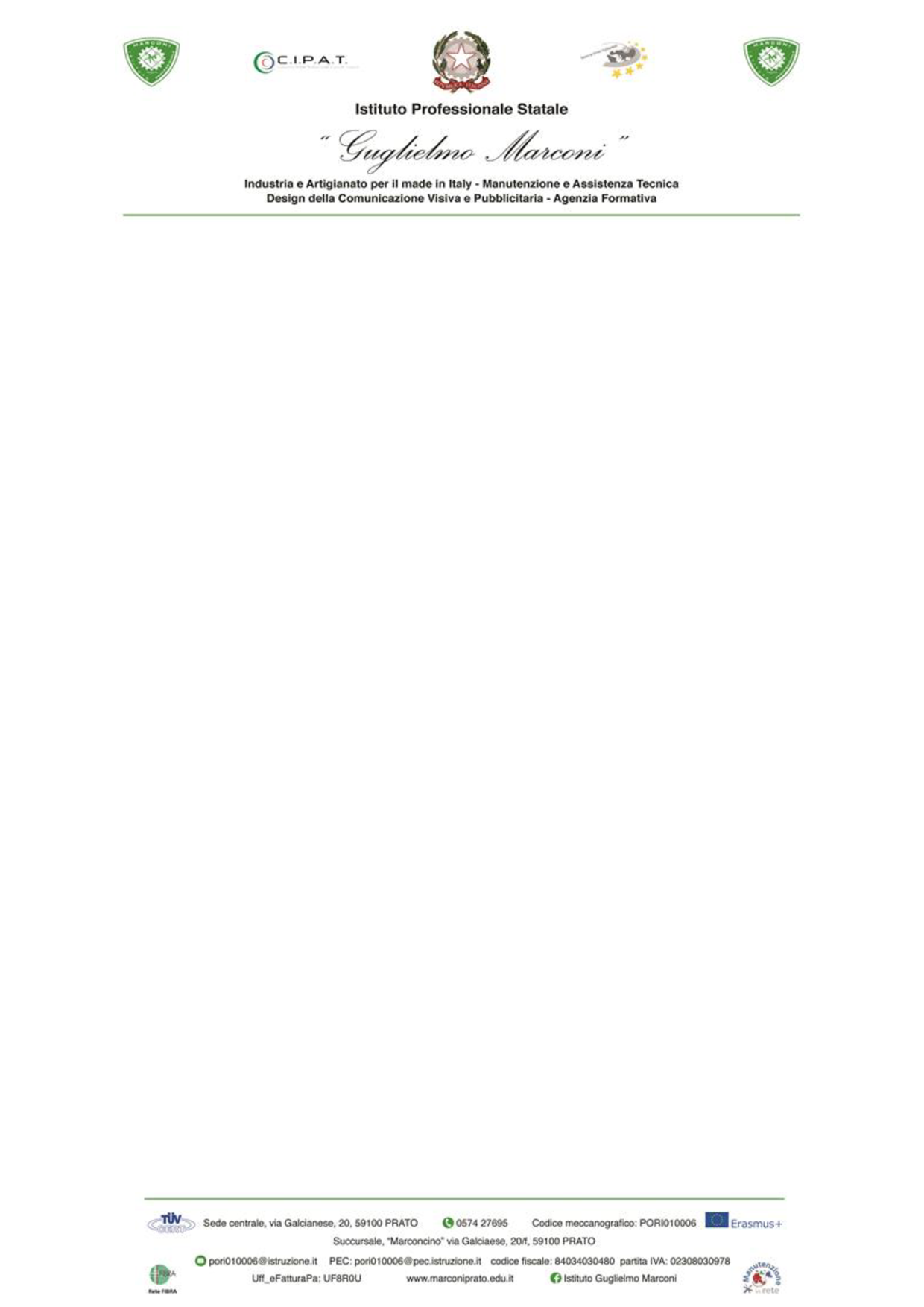 PROGRAMMAZIONE NON CURRICOLAREANNO SCOLASTICO: _________________________       CLASSE: ______________________________ALUNNO: _____________________________	DOCENTE REFERENTE: _________________________ORARIO (completo o ridotto):_________________________1. ATTIVITA’ PREVISTE4. METODOLOGIE 5. MATERIALI E STRUMENTI DIDATTICIEventuali sussidi didattici o testi in uso: __________________________________________________________________________________________________________________________________Spazi e strumenti utilizzati: □ Laboratori 			□ Computer			□ Lavagna luminosa □ LIM/Monitor touch   	             □ Audioregistratore		□ Videocamera □ Sussidi multimediali		□ Proiettore      		□ Fotocopie                             □ Laboratorio sostegno□ altro ___________________________________________________________________6. MODALITA’ DI VERIFICA – RINFORZO / RECUPERO   7.  VALUTAZIONE La valutazione degli apprendimenti è riferita agli obiettivi previsti dal PEI.Prato, _____________                                                                                                                   IL/LA DOCENTE                                                                                                               ____________________________     Schema di alcuni Obiettivi formativi comuni così come declinati dalla Raccomandazione del Consiglio Europeo del 2018Imparare ad imparare, organizzare il proprio apprendimento, individuando, scegliendo ed utilizzando varie fonti di informazione, in funzione del proprio metodo di studio e lavoro;Progettare: elaborare e realizzare semplici progetti riguardanti lo sviluppo delle proprie attività di studio;Comprendere: comprendere messaggi semplici di genere diverso (quotidiano, letterario, tecnico, scientifico), trasmessi utilizzando linguaggi diversi (verbale, matematico, scientifico, simbolico ecc.) e rappresentare eventi, fenomeni, atteggiamenti, stati d’animo, emozioni, utilizzando linguaggi diversi;Collaborare e partecipare: interagire in gruppo, comprendendo i diversi punti di vista, gestendo la conflittualità e riconoscendo i diritti fondamentali degli altri. Rispettare le regole stabilite collettivamente;Risolvere semplici problemi: affrontare situazioni problematiche costruendo e verificando ipotesi, individuando le fonti, raccogliendo e valutando dati.Assumendo come riferimento quanto indicato dal dipartimento di inclusione e dal consiglio di classe, indicare lo sviluppo temporale delle attività alle quali l’alunno aderisce, specificando le competenze più significative che in esse vengono sviluppate, tenendo presente: il quadro delle conoscenze e degli obiettivi di competenza definiti dal PEIle unità di apprendimento interdisciplinari i percorsi per le competenze trasversali e l’orientamento - alternanza scuola-lavoro le attività di educazione alla cittadinanzale visite guidate ed i viaggi di istruzione Nome Attività/Materia Breve descrizione con riferimenti agli obiettivi/abilità e conoscenze indicate in sede di PEI e consiglio di classeLezione frontaleLezione interattivaDiscussione guidata Lavoro di gruppo Problem solvingAttività di laboratorioRicercaAltro (specificare) __________________________________________________________     TIPOLOGIA DI PROVE DI VERIFICA         NUMERO DELLE VERIFICHE NELL’A.S. □Prove scritte□Prove grafiche□ Prove orali □ Prove pratiche□ Test V/F                                    □ Prove strutturate a risposta multipla □ Prove semistrutturate                   □ Risoluzione di semplici problemi        □ Sviluppo di progetti        □ Relazioni                               □ Altro _________________________________Primo periodo(almeno una per materia)Secondo periodo(almeno due per materia)          RINFORZO/ RECUPEROPer le attività di recupero, in caso di parziale raggiungimento degli obiettivi previsti dal PEI, si adopereranno le seguenti strategie e metodologie didattiche:□ Riproposizione dei contenuti in forma diversificata□Attività guidata uso di mappa concettuale□ Esercitazioni per migliorare il metodo di studio e di lavoro□ Pause didattiche□ Uso di mappe concettuali□ Altro _________________________